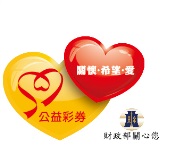 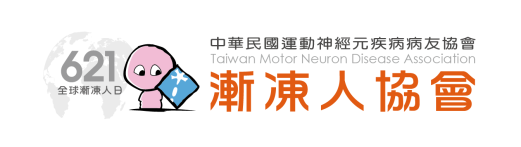 臺北市政府社會局委託辦理106年第四次照顧者工作坊---照護祕密大公開活動簡章我的照護知能有哪些方面需補充與提昇？我的照護經驗與別人一樣嗎？可供別人參考嗎？罕見病友的照護模式很多元與專業，需要不斷的學習與切磋！11月11日下午邀請照護罕見病友經驗豐富的賴媛淑老師透過影片與實際操作，及帶領大家彼此分享、討論以充實自己的照護知能！活動時間與地點：106年11月11日星期六13:45-16:00 雙連教會806教室（臺北市中山區中山北路二段111號8樓）活動對象：罹患罕見疾病病友與其家屬或照顧者共30位活動費用：完全免費指導單位：臺北市政府社會局 / 臺北市公益彩券盈餘分配基金補助主辦單位：中華民國運動神經元疾病病友協會活動內容：報名注意事項報名方式：請於10/31（二）前，以傳真、電話、E-mail或郵寄等方式報名，謝謝。報名後，請來電向承辦人張義發先生確認。報名專線：(02)2585-1367 分機111  //  0937914072 北區社工督導 張義發先生傳真：(02)2585-1302　 　E-mail：yifalife@mnda.org.tw106年第四次照顧者工作坊　報名表◤交通指引◢　雙連教會（台北市中山北路二段111號）彰化銀行樓上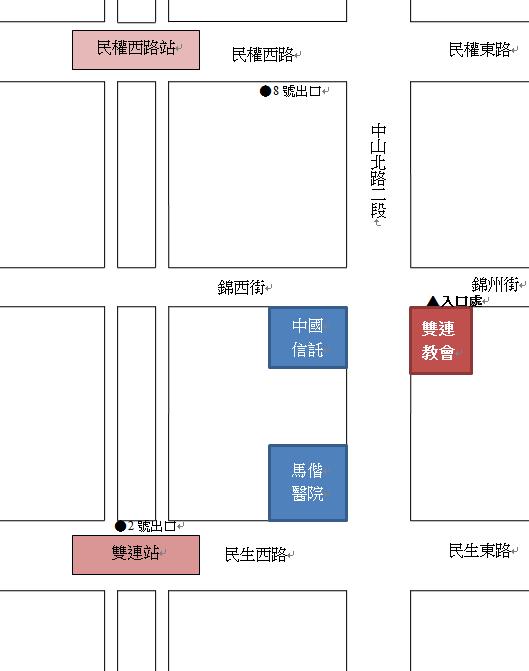 捷運：捷運淡水-象山線或蘆洲/迴龍-南勢角線，搭至雙連站2號出口，或民權西路站8號出口，再步行約5至10分鐘即可抵達。公車站牌：民權東路口　246、280、225、63、211、227、255、277、41、279、54、283、26、617台泥大樓　287、224、310、291、261、220、213、247、40、269、216、217、218、260、227、42、279、268捷運雙連站　2、39、40、42、46、54、63、213、216、217、218、220、226、227、247、260、261、266、268、269、290、291、292、304、308、310、613、中山幹線、指南（淡大～北門）民權幹線、台汽客運、新店客運（淡海～新店）（淡海～台北車站）時   間活     動     項     目講     師13:45-14:00報到報到14:00-16:00照護祕密大公開…罕見病友相關照護知能介紹賴媛淑老師16:00~期待再相會期待再相會參加場次報名者身分代表人手機照護祕密大公開《罕見病友相關照護知能介紹》報名者1：姓名____________□病友 □家屬/照顧者□其他________照護祕密大公開《罕見病友相關照護知能介紹》報名者2：姓名____________□病友 □家屬/照顧者□其他________照護祕密大公開《罕見病友相關照護知能介紹》報名者3：姓名____________□病友 □家屬/照顧者□其他________需協助事項/備註（如果有需要工作人員特別協助的部分，請詳列）（如果有需要工作人員特別協助的部分，請詳列）（如果有需要工作人員特別協助的部分，請詳列）